Бекітемін:________________Н. МұратДиректордың оқу ісі жөніндегі орынбасары21.04.2022ж.   113 -сабақ.Сабақтың барысы:Бөлімі:4А. Күнделікті өмірдегі есептеулер4А. Күнделікті өмірдегі есептеулерПедагогтің аты-жөні:Г. К. КайргалиеваГ. К. КайргалиеваПәні математикаматематикаКүні:21.04.2022ж.   113 -сабақ.21.04.2022ж.   113 -сабақ.Сыныбы: 1Қатысушылар саны: 18Қатыспағандар саны:Сабақтың тақырыбы:Қымбат, арзан /Жеміс пен көгөніс сатып аламынҚымбат, арзан /Жеміс пен көгөніс сатып аламынОқу бағдарламасына сәйкес оқу мақсаты1.1.3.6 1 тг, 2 тг, 5 тг, 10 тг, 20 теңгелік тиындармен түрлі төлем жасау;1.5.1.2** заттардың орналасуын, арақашықтығын, бағытын анықтайтын терминдерді пайдалану;1.1.3.6 1 тг, 2 тг, 5 тг, 10 тг, 20 теңгелік тиындармен түрлі төлем жасау;1.5.1.2** заттардың орналасуын, арақашықтығын, бағытын анықтайтын терминдерді пайдалану;Сабақтың мақсаты:«Қымбат», «арзан» дегеннің не екенін білетін боласың.«Қымбат», «арзан» дегеннің не екенін білетін боласың.УақытыПедагогтің іс-әрекетіОқушының іс-әрекетіБағалауРесурстарҚызығушылықты ояту0-3Ынталандыру: Психологиялық дайындық:Математика – ғылымдардың патшасы,Білу керек оны адамзат баршасы.Кездеседі ол күнделікті өмірде,Есеп керек осыны сен де ойлашы. Көгөністер мен жемістер сатып алу жөніндегі диалогке шақырады.Өлең жолдарын хормен айта отырып, математиканы оқудың, білудің маңыздылығын ұғынады.3-10Өткенді еске түсіруӨзектендіру.Мұғалім өткен сабақты еске түсіре отырып, дәптер мен күнделіктің бағасын салыстыру арқылы арзан, қымбат сөздерімен жаңа сабақтың тақырыбын шығарып алады.Мұғалім «Дүкенде» ойынымен сатып алу тақырыбына қарапайым есептермен математикалық есептеулер жүргізеді:Барлығы қанша ақша болды? Қанша ақша қалды?Сатып алу үшін қанша ақша қажет?  Егер ұстап қойсаң және қалса, қанша болып еді?Егер … болса және қалса, қанша жұмсадың?Қанша ақша артық не кем?Қаншаға қымбат немесе арзан?Қайсысына көп ақша төлейміз?Дәптерге ме, күнделікке ме?Қайсысының бағасы артық немесе кем?«Дүкенде» ойынына қатысып, дүкенге барып сауда жасауды үйренді. Монеталармен сауда жасау, артығын қайтарып алуды меңгереді. «Арзан», «қымбат» сөздерін қолдана біледі.«Шапалақтау» әдісімен бағалайды.Дәптер 20 тгКүнделік 80 тг(салыстыру)«Дүкен» макетіОқулық.Дәптер.Математикалық ауызша есептеулерЖаңа сабақ10-13Күн жады мен тақырып жазылды. Сенің білетінің: «Қымбат», «арзан» дегеннің не екенін білетін боласың. Оқу мақсаттары таныстырылды.Мақсат қою (мәселелік жағдаят).Оқулықтағы №1 тапсырманы қарастырады.Сырым мен Әлияда 100 теңгеден бар.Сырым
2 тауар, ал Әлия 3 тауар сатып алды. Балалар
қандай тауарлар сатып алуы мүмкін?Тапсырманы топталып орындаған дұрыс болады. Мысалы, қыздар Әлияға,ұлдар Сырымға көмектеседі.Өрнектерді парақта жазыңдар. Қалай есептедіңдер? Алдымен нені білдіңдер? (Барлығы қанша ақша төлегенін). Одан соң? Қанша ақша қалды немесе қалған жоқ.Мұғалім «бағасы», «саны», «құны» сөздері бар каточкаларды тақтаға іледі.1 тауар үшін төлеу керек ақша саны туралы айтқанда, біз сатып алу үшін қандай сөзді қолданамыз? Қанша тауар сатып алды?Бүгін біз сендермен «баға», «саны», «құны», «қымбат», «арзан» түсініктерінің мәнін нақтылаймыз.Мұғалім қорытындылауға көмектеседі:Барлық сатып алынған тауарларға қанша төледің? Сатып алынған заттардың ішінде қайсысы қымбат? Қайсысы арзан?Мәселелік жағдаятты түсінеді.Оқушылар 100 теңгелік монетаға қандай тауарлар алуға болатындығын айтады.Сатып алу, ақша қайтарып алу туралы да айтылады.1-тапсырманы түсіндіре отырыпдәптерде орындаңдар.Әр бала өз нұсқасын ұсынады және есептеулерге түсінік береді. Мысалы:Мен 40 теңгеге қызанақ, 30 теңгеге бұрыш және 20 теңгеге жүгері сатып аламын.40 + 20 +30= 90 тгМенде 100 тг болған.Менде 100 – 90 = 10 тг қалады.Оқулық.Дәптер.Мағынаны тану13-20Бір ғана тауарға төленетін ақша баға деп аталады. Ал енді бірнеше тауарға төленетін ақша құн деп аталады.Мысалы тек банан алып, 80 тг төлесек, онда ол бананның бағасы. Ал банан, алма, жүзім алып, барлығының ақшасын төлесек онда бұл осы алынған тауарлардың құны болады.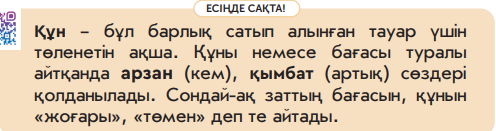 Оқушылар сұрақтарға жауап береді. Құн ұғымымен танысады.Оқушылардың білімі мадақтау арқылы бағаланадыОқулық.Дәптер.Құнның анықтамасыслайдЖеке жұмыс20-27Жаңаны қолдануОқып-үйренгенді меңгергенін тексеруОқушылар оқулықтағы №2 тапсырманы өзбетімен орындайды.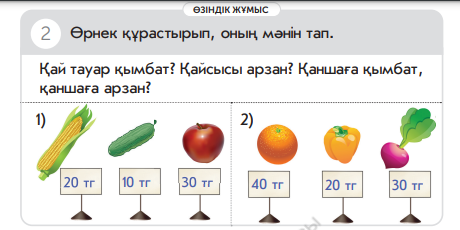 Тапсырманы өз бетімен орындайды.апельсин – 40 тг, ? қымбат Бұрыш  – 20 тгШешуі: 40 – 20 = 20 Жауабы:  ?  тг қымбат Жүгері – 20 тгҚияр – 10 тг, ? aрзан Шешуі: 20 – 10 = 10 Жауабы: 10 тг арзан Жекелеген оқушыларға парақ-шалар берілді.Олар суреттегі арзан немесе қымбат нәрсені қоршады.«Смайликтер» әдісімен өзін-өзі бағалауДескриптор:*өрнек құрастырады;*мәнін табады.Оқулық.Дәптер.слайдПарақшаларСаралау тапсырмалары«Кір жаятын жіп» әдісі27-35Осыған дейін өтілген материалмен жұмыс.Оқулықтағы №3тапсырманы орындауды ұсынады.Мұғалім 4 теңдік құрастыруды ұсынады.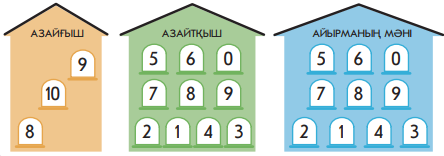 Оқушылар өздері құрастырған4 теңдікті қолдарындағы киім суретіндегі стикерге жазып, оқып, түсіндіріп, кір жаятын жіпке киімді жаяды..Мысалы:9-6=3          10-8=29-4=58-7=1Жекелеген оқушыларға теңдіктер жазылып беріліп, тек нәтижесін есептеп табу ұсынылды.«От шашу» әдісімен бағалайды.Дескриптор: *теңдіктер құрады;    Мәнін табады.Оқулық.Дәптер.слайдСергіту сәті35-37«Қара жорға» биіОқушылар бидің ырғағымен қимылдарын салып билейді.Бейнебаян«Қара жорға»биіДәптермен жұмыс37-40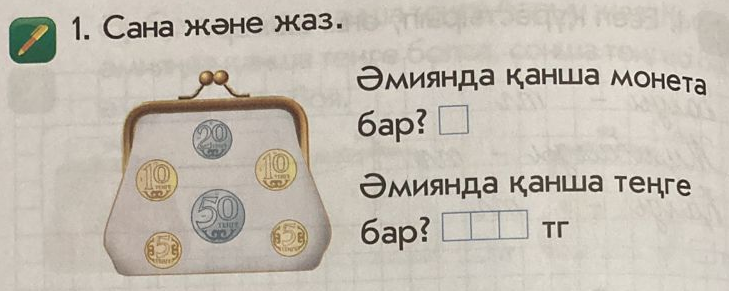 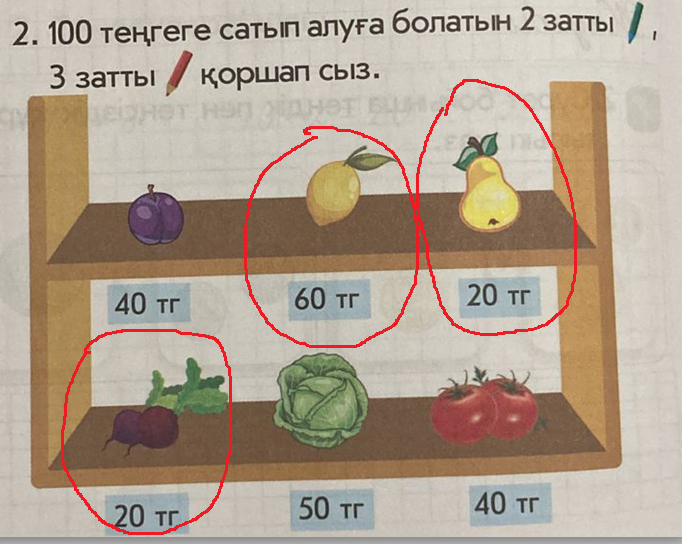 Әмиянда 6 монета барӘмиянда 100 тг бар Оқушылар дәптердегі тапсырманы орындайды.100 теңгеге сатып алуға болатын 2 затты жасыл түспен 3 затты қызыл түспен қоршайды.«Жарайсың!»«Тамаша!»«Жақсы!»«Талпын!» арқылы бағалауДескриптор *әмиянда неше монета бар екенін білді;*әмиянда неше теңге бар екенін тапты. Дескриптор: *100 теңгеге сатып алуға болатын екі зат таңдады;*100 теңгеге сатып алуға болатын үш зат таңдады. Дайын дәптердегі тапсырмаларСабақты қорытындылау«Ғажайып алаң» ойыны40-43https://wordwall.net/ru/resource/31619420Сілтеме арқылы ойынды қосуДайындалған 10 сұраққа оқушылар кезекпен жауап береді.Кері байланыс43-45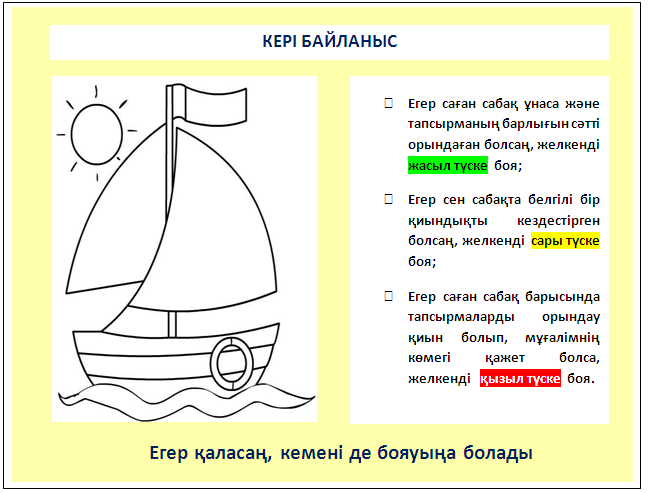 Егер сабақ ұнаса, тапсырманы сәтті орындаса, кемені жасыл түске;Егер сабақта белгілі бір қиындық кездескен болса, кемені сары түске;Егер сабақ мүлде қиын болған болса, кемені қызыл түске бояйды.«Желкенді кеме»